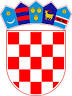          REPUBLIKA HRVATSKAOSJEČKO-BARANJSKA ŽUPANIJA                  OPĆINA ČEPIN           OPĆINSKI NAČELNIKKLASA: 404-01/16-01/2URBROJ: 2158/05-17-2Čepin, 07. travnja 2017.Temeljem članka 28. stavka 1. Zakona o javnoj nabavi („Narodne novine“, broj 120/16.) i članka 46. Statuta Općine Čepin („Službeni glasnik Općine Čepin“, broj 5/16.-pročišćeni tekst), općinski načelnik Općine Čepin, donosiIzmjene i dopune Plana nabave Općine Čepin za 2017. godinuČlanak 1.Plan nabave Općine Čepin za 2017. godinu („Službeni glasnik Općine Čepin“, broj 2/17.) mijenja se i dopunjuje na način da se redni broj 59. mijenja i sada glasi:	Redni broj 60. se briše.	Redni brojevi 61. i 62. sada postaju redni brojevi 60. i 61.Dosadašnji redni broj 63. postaje redni broj 62. te se isti mijenja i sada glasi:	Redni broj 64. se briše.	Dosadašnji redni broj 65. postaje redni broj 63. te se isti mijenja i sada glasi:Dosadašnji redni brojevi 66. do 126. postaju redni brojevi 64. do 124.Članak 2.Ove Izmjene i dopune Plana nabave Općine Čepin za 2017. godinu stupaju na snagu danom donošenja, a objavit će se u „Službenom glasniku Općine Čepin“ i na službenim stranicama Općine Čepin.OPĆINSKI NAČELNIK      															      Dražen Tonkovac59.   Izgradnja nerazvrstanih cesta LivanaMV 10/17500.000,00otvoreni postupak javne nabaveruj.1712 mj62.   Poduzetnička zona „Vinogradi“-odvodnja1.500.000,00-63.   Poduzetnička zona „Vinogradi“-projekt trase ceste i manipulativnih površina, oborinske odvodnje, elektroničko komunikacijskih instalacija i energetskih instalacija s javnom rasvjetomMV 9/179.410.000,00otvoreni postupak javne nabavetrav.1712 mj